Základní škola a Mateřská škola Černíkovice, okres Rychnov nad KněžnouČerníkovice 295, 517 04, IČO: 70978204Výběrové řízení – asistent/asistentka pedagoga v ZŠZákladní škola a Mateřská škola Černíkovice, okres Rychnov nad Kněžnou, vyhlašuje výběrové řízení na uvolněnou pozici asistenta pedagoga ZŠ. Pracovní úvazek 0,50 %, nástup od 1. 1. 2024.Požadujeme: vzdělání dle zákona č. 563/2004 Sb., o pedagogických pracovnících, praxe v oboru výhodou.Životopisy zasílejte do pátku 15. 12. 2023.Výběrové řízení proběhne v pondělí 18. 12. 2023Informace: e-mailem na iva.smejdova@zsms-cernikovice.cz na telefonním čísle 775 178 141V Černíkovicích dne 30. 11. 2023Mgr. Iva Šmejdová 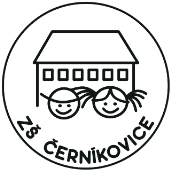      ředitelka 